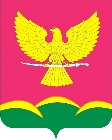 АДМИНИСТРАЦИЯ НОВОТИТАРОВСКОГОСЕЛЬСКОГО ПОСЕЛЕНИЯ ДИНСКОГО РАЙОНАПОСТАНОВЛЕНИЕот 20.10.2021                                                                                              № 533станица НовотитаровскаяО включении в реестрмуниципальной собственности Новотитаровского сельского поселения Динского районамуниципального имущества	В соответствии с Федеральным законом от 06.10.2003 № 131-ФЗ «Об общих принципах организации местного самоуправления в Российской Федерации», на основании статей 62, 63 Устава Новотитаровского сельского поселения Динского района, товарной накладной № 5 от 20.04.2021, № 16 от 31.05.2021, счета-фактуры № РПЧ-000039/5293 от 18.05.2021, № РПЧ-000050/5293 от 23.06.2021 и в целях усиления контроля за сохранностью и эффективным использованием объектов муниципальной собственности Новотитаровского сельского поселения Динского района, п о с т а н о в л я ю:Включить в реестр муниципальной собственности, в раздел Муниципальное бюджетное учреждение культуры «Культурно-досуговое объединение», муниципальное имущество согласно перечню (Приложение).Специалисту 1 категории финансово-экономического отдела (Грекова) внести изменения в реестр муниципальной собственности, в раздел Муниципальное бюджетное учреждение культуры «Культурно-досуговое объединение», согласно перечню (Приложение).Контроль за выполнением настоящего постановления оставляю за собой.Постановление вступает в силу со дня его подписания.Глава Новотитаровскогосельского поселения							    С. К. КошманПриложениек постановлению администрацииНовотитаровского сельскогопоселения Динского районаот 20.10. 2021 г. № 533ПЕРЕЧЕНЬимущества, подлежащего включению в реестр муниципальной собственности Новотитаровского сельского поселения Динского районаНачальник финансово-экономического отдела						         А. А. Кожевникова№ п/пНаименование имуществаКоличествоСведения о балансовой стоимости имущества, в руб.Дата возникновения и прекращения права муниципальной собственности на имущество1KRK RP5G4 Активный 2-х полосный 5-ти дюймовый студийный звуковой монитор243 000,0020212Ноутбук 13.3 Apple1126 099,0020213Колонка портативная JBL Xtreme117 459,0020214SHURE MX202W-A/S миниатюрный театрально-хоровой суперкардиоидный подвесной микрофон с преампом, белый356 700,0020215SHURE MX202W-A/С миниатюрный театрально-хоровой кардиоидный подвесной микрофон с преампом, белый RE MX202W-A/С237 800,0020216PROСВЕТ PAR LED 18-12 RGBWA-PAR/18 светодиодов по 12 Вт449 600,0020217Сплит-система Centek119 999,002021